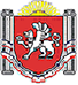 БЕРЕЗОВСКИЙ СЕЛЬСКИЙ СОВЕТ РАЗДОЛЬНЕНСКОГО РАЙОНАРЕСПУБЛИКИ КРЫМ 26 (внеочередного) заседание 2 созываРЕШЕНИЕ   30 апреля 2021 г.                  			№ 175с. Березовка               Об утверждении Порядка определения части территории муниципального образования Березовское сельское поселение Раздольненского района Республики Крым, на которой могут реализовываться инициативные проектыВ соответствии с Федеральным законом от 06.10.2003 № 131-ФЗ «Об общих принципах организации местного самоуправления в Российской Федерации», Уставом муниципального образования Березовское сельское поселение Раздольненского района, Березовский сельский совет  РЕШИЛ:1. Утвердить Порядок определения части территории муниципального образования Березовское сельское поселение Раздольненского района Республики Крым, на которой могут реализовываться инициативные проекты (приложение).2. Обнародовать данное решение путем размещения на информационных стендах населенных пунктов Березовского сельского поселения и на официальном сайте Администрации Березовского сельского поселения в сети Интернет (http:/berezovkassovet.ru/).3. Настоящее решение вступает в силу со дня его официального обнародования.4. Контроль за выполнением настоящего решения возложить на председателя Березовского сельского совета - главу Администрации Березовского сельского поселения.Председатель Березовского сельского совета- глава АдминистрацииБерезовского сельского поселения                                         			А.Б.Назар                                                                            	Приложение                                                                                            к   решению 26 (внеочередного)                                                                           заседания Березовского                                                                                                             сельского совета 2 созыва                                                                              от 30.04.2021г. № 175                                                                                  Порядок определения части территории муниципального образования Березовское сельское поселение Раздольненского района Республики Крым, на которой могут реализовываться инициативные проекты1.Общие положения1.1. Настоящий Порядок устанавливает процедуру определения территории или части территории муниципального образования Березовское сельское поселение Раздольненского района Республики Крым, на которой могут реализовываться инициативные проекты, в целях учёта мнения всех заинтересованных лиц.1.2.  Основные понятия, используемые в настоящем Порядке:инициативные проекты - проекты, разработанные и выдвинутые инициаторами проектов в целях реализации на части территории поселения мероприятий, имеющих приоритетное значение для жителей поселения, по решению вопросов местного значения поселения или иных вопросов, право решения которых предоставлено органам местного самоуправления поселения;инициаторы проекта - физические, юридические лица, соответствующие требованиям, установленным Федеральным законом от 06 октября 2003 года № 131-ФЗ «Об общих принципах организации местного самоуправления в Российской Федерации», а также Порядкам выдвижения, внесения, обсуждения, рассмотрения инициативных проектов, а также проведения их конкурсного отбора в поселении;уполномоченный орган - Администрация поселения, ответственная за организацию работы по рассмотрению инициативных проектов, а также проведению их конкурсного отбора в поселении.1.3. Территория, на которой могут реализовываться инициативные проекты, устанавливается решением Администрации. 1.4. С заявлением об определении территории, части территории, на которой может реализовываться инициативный проект, вправе обратиться инициаторы проекта:1) инициативная группа численностью не менее десяти граждан, достигших шестнадцатилетнего возраста и проживающих на территории Березовского сельского поселения Раздольненского района; 2) органы территориального общественного самоуправления; 3) товарищества собственников жилья.1.5. Инициативные проекты могут реализовываться в интересах населения муниципального образования Березовское сельское поселения в целом, а также в интересах жителей следующих территорий:1) в границах территорий территориального общественного самоуправления;2) группы жилых домов;3) населенный пункт;          4) группа населенных пунктов;5) иных территорий проживания граждан.2. Порядок внесения и рассмотрения заявления об определении территории, на которой может реализовываться инициативный проект2.1. Для установления территории, на которой могут реализовываться инициативные проекты, инициатор проекта обращается в Администрацию с заявлением об определении территории, на которой планирует реализовывать инициативный проект с описанием ее границ.2.2. Заявление об определении территории, на которой планируется реализовывать инициативный проект, подписывается инициаторами проекта.В случае, если инициатором проекта является инициативная группа, заявление подписывается всеми членами инициативной группы, с указанием фамилий, имен, отчеств, контактных телефонов. 2.3. К заявлению инициатор проекта прилагает следующие документы:2.3.1. Информацию об инициативном проекте, включающую в себя: наименование инициативного проекта; вопросы местного значения, полномочия по решению вопросов местного значения поселения или иных вопросов, право решения, которых предоставлено органам местного самоуправления поселения, на исполнение которых направлен инициативный проект;описание инициативного проекта (описание проблемы и обоснование её актуальности (остроты), описание мероприятий по его реализации);сведения о предполагаемой части территории поселения, на которой могут реализовываться инициативные проекты;контактные данные лица (представителя инициатора), ответственного за инициативный проект (Ф.И.О., номер телефона, адрес электронной почты).2.3.2. Копию протокола собрания инициативной группы о принятии решения о внесении в Администрацию инициативного проекта и определении территории, на которой предлагается его реализация.2.4. Администрация в течение 15 календарный дней со дня поступления заявления принимает решение:1) об определении границ территории, на которой планируется реализовывать инициативный проект;2) об отказе в определении границ территории, на которой планируется реализовывать инициативный проект.2.5. Решение об отказе в определении границ территории, на которой предлагается реализовывать инициативный проект, принимается в следующих случаях:1) территория выходит за пределы территории муниципального образования;2) запрашиваемая территория закреплена в установленном порядке за иными пользователями или находится в собственности;3) в границах запрашиваемой территории реализуется иной инициативный проект;4) виды разрешенного использования земельного участка на запрашиваемой территории не соответствует целям инициативного проекта;5) реализация инициативного проекта на запрашиваемой территории противоречит нормам федерального, либо регионального, либо муниципального законодательства. 2.6. О принятом решении инициатору проекта сообщается в письменном виде с обоснованием (в случае отказа) принятого решения.2.7. При установлении случаев, указанных в части 2.5. настоящего Порядка, Администрация вправе предложить инициаторам проекта иную территорию для реализации инициативного проекта. 2.8. Отказ в определении запрашиваемой для реализации инициативного проекта территории, не является препятствием к повторному представлению документов для определения указанной территории, при условии устранения препятствий, послуживших основанием для принятия Администрацией соответствующего решения.3. Заключительные положения3.1. Решение Администрации об отказе в определении территории, на которой планируется реализовывать инициативный проект, может быть обжаловано в установленном законодательством порядке. 